Friday 3rd JulyProblem solving involving fractions and measuresYou can also view this problem on the NRICH website:https://nrich.maths.org/5979Work systematically and logically through the clues to work out which cylinder belongs to who.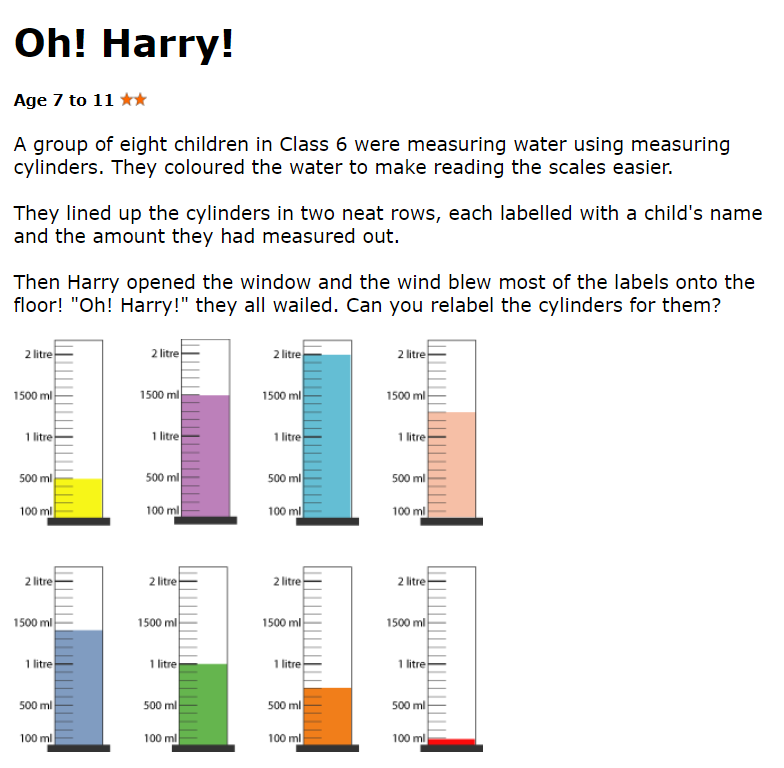 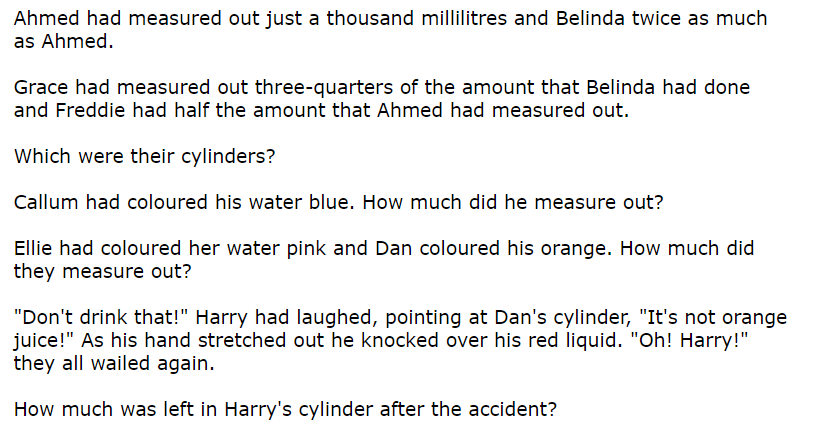 